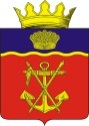 АДМИНИСТРАЦИЯКАЛАЧЁВСКОГО  МУНИЦИПАЛЬНОГО  РАЙОНАВОЛГОГРАДСКОЙ  ОБЛАСТИПОСТАНОВЛЕНИЕОт 30.05.2017 г.       № 518ОБ УТВЕРЖДЕНИИ ПОРЯДКА СПИСАНИЯ С УЧЕТА И ВОССТАНОВЛЕНИЯВ УЧЕТЕ ЗАДОЛЖЕННОСТИ ПО ДЕНЕЖНЫМ ОБЯЗАТЕЛЬСТВАМПЕРЕД БЮДЖЕТОМ КАЛАЧЕВСКОГО МУНИЦИПАЛЬНОГО РАЙОНАВ целях совершенствования правового регулирования вопросов списания и восстановления в учете задолженности по денежным обязательствам перед бюджетом Калачевского муниципального района,  Администрация Калачевского муниципального района Волгоградской области постановляет:Утвердить прилагаемый Порядок списания с учета и восстановления в учете задолженности по денежным обязательствам перед бюджетом Калачевского муниципального района;Признать утратившими силу постановления администрации Калачевского муниципального района Волгоградской области от 28 декабря 2012 г. N 2762 "Об утверждении Порядка списания и восстановления в учете задолженности по денежным обязательствам перед бюджетом Калачевского муниципального района";Настоящее постановление вступает в силу со дня его подписания и подлежит официальному опубликованию.Контроль заисполнением настоящего постановления оставляю за собой.Глава  администрации Калачёвского муниципального района                                        С.А. ТюринУтвержденпостановлениемадминистрацииКалачевского муниципального районаВолгоградской областиот 30.05.2017 г. N 518ПОРЯДОКСПИСАНИЯ С УЧЕТА И ВОССТАНОВЛЕНИЯ В УЧЕТЕ ЗАДОЛЖЕННОСТИПО ДЕНЕЖНЫМ ОБЯЗАТЕЛЬСТВАМ ПЕРЕД БЮДЖЕТОМ КАЛАЧЕВСКОГО МУНИЦИПАЛЬНОГО РАЙОНА1. Настоящий Порядок устанавливает правила и условия списания с учета и восстановления в учете задолженности юридических лиц, физических лиц, муниципальных образованийКалачевского муниципального района по денежным обязательствам перед бюджетом Калачевского муниципального района (далее именуется - задолженность).2. Настоящий Порядок распространяется на задолженность юридических лиц,физических лиц, муниципальных образований Калачевского муниципального района (далее именуются - должники) по обязательствам, возникшим:из договоров и иных сделок;из судебного решения;вследствие причинения вреда;вследствие неосновательного обогащения;по иным основаниям в соответствии с законодательством Российской Федерации и иными правовыми актами, порождающими гражданские права и обязанности.Действие настоящего Порядка не распространяется на задолженность по уплате налогов, сборов, пеней, штрафов и иных обязательных платежей, установленных законодательством об охране окружающей среды, законодательством о налогах и сборах и таможенным законодательством Российской Федерации.3. Списанию с учета в соответствии с настоящим Порядком подлежит задолженность:должников, ликвидированных в установленном законодательством порядке (кроме случаев, когда законодательством Российской Федерации или иными правовыми актами исполнение обязательства ликвидированного должника возложено на другое лицо);по обязательствам (в том числе вытекающим из договора поручительства, государственной, муниципальной и банковской гарантии), прекратившимся по другим основаниям, установленным законодательством Российской Федерации, иными правовыми актами или договором (за исключением случаев прекращения обязательства новацией, прощением долга, отступным, зачетом или исполнением);по требованиям, которые в соответствии с законодательством Российской Федерации считаются погашенными;по обязательствам (сделкам), признанным судом невозникшими (незаключенными), недействительными, исполненными (погашенными);должников, исключенных из единого государственного реестра юридических лиц в порядке, предусмотренном законодательством Российской Федерации о государственной регистрации юридических лиц и индивидуальных предпринимателей.4. Если действующим законодательством и (или) судом установлена обязанность должника по возврату имущества, полученного по недействительной сделке, в том числе по возврату неосновательно приобретенного или сбереженного имущества, задолженность по обязательству, признанному судом недействительным, подлежит списанию с учета с одновременной постановкой на учет задолженности должника по исполнению указанной обязанности по возврату имущества.Если судом установлен факт незаконного получения третьим лицом имущества должника, требования к которому не были удовлетворены в полном объеме в ходе конкурсного производства, задолженность такого должника подлежит списанию с учета в соответствии с настоящим Порядком с одновременной постановкой на учет задолженности указанного третьего лица в размере требований к должнику, оставшихся не погашенными в деле о банкротстве.Если обязательство признано судом невозникшим (сделка признана судом незаключенной) вследствие действий (бездействия) лиц, приведших к причинению ущерба (убытков) Калачевскому муниципальному району, и имеется вступившее в силу решение суда, устанавливающее имущественную ответственность данных лиц перед Калачевским муниципальным районом по возмещению указанного ущерба (убытков), то задолженность по такому обязательству (сделке) подлежит списанию с учета с одновременной постановкой на учет требований по имущественной ответственности указанных лиц перед Калачевским муниципальным районом.5. Решение о списании задолженности с учета и решение о восстановлении задолженности в учете принимается органом местного самоуправленияКалачевского муниципального района или муниципальным казенным учреждением Калачевского муниципального района, на балансе которого учитывается задолженность (далее именуются - орган местного самоуправления или казенное учреждение), в соответствии с установленными ими правилами с учетом настоящего Порядка.6. Обстоятельства, являющиеся основанием для списания задолженности с учета или восстановления задолженности в учете, подлежат документальному подтверждению. В этих целях орган местного самоуправления или казенное учреждение осуществляет сбор подтверждающих документов и готовит соответствующую информационную справку, содержащую реквизиты подтверждающих документов.7. Информационная справка должна содержать:сведения о наличии задолженности в учете органа местного самоуправления или казенного учреждения;информацию об основании возникновения задолженности;сведения об основаниях для списания задолженности с учета в соответствии с настоящим Порядком;сведения о наличии (отсутствии) информации о фактах незаконного получения имущества должника третьими лицами (при списании задолженности должника, требования к которому не были удовлетворены в полном объеме в ходе конкурсного производства);сведения о наличии (отсутствии) информации о лицах, на которых законодательством Российской Федерации или иными правовыми актами возложено исполнение обязательства ликвидированного должника;заключение о наличии или отсутствии возможностей и (или) перспектив по принятию мер по взысканию (возврату) задолженности, в том числе направленных на прекращение обстоятельств, являющихся основанием для списания задолженности с учета.8. Списание задолженности с учета или восстановление задолженности в учете производится органом местной власти или казенным учреждением, принявшим решение о списании задолженности с учета и (или) решение о восстановлении задолженности в учете в соответствии с требованиями, установленными для списания с учета и (или) восстановления в учете задолженности неплатежеспособных дебиторов.9. Решение о списании задолженности с учета подлежит отмене, а задолженность - восстановлению в учете, если установлено, что решение о списании задолженности с учета было принято с нарушением требований, установленных настоящим Порядком, на основании недостоверных (ошибочных) сведений или если прекратились обстоятельства, послужившие основанием для принятия решения о списании задолженности с учета.Если после принятия решения о списании задолженности с учета привлечены к имущественной ответственности лица, действия (бездействие) которых привели к признанию обязательства невозникшим (сделки незаключенной), либо установлен факт незаконного получения третьими лицами имущества должника, требования к которому не были удовлетворены в полном объеме в ходе конкурсного производства, либо установлены лица, на которых законодательством Российской Федерации или иными правовыми актами возложено исполнение обязательства должника, задолженность по которому была списана с учета, задолженность подлежит восстановлению в учете за этими лицами путем внесения в решение о списании задолженности с учета соответствующих изменений.Восстановление задолженности в учете (постановка на учет) осуществляется органом местного самоуправления или казенным учреждением, осуществляющим балансовый учет данного вида задолженности.